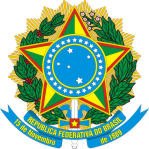 SERVIÇO PÚBLICO FEDERALCONSELHO REGIONAL DE ENGENHARIA E AGRONOMIA DO ESTADO DO ACRE - CREA-ACA PESSOA JURÍDICA____________________________________________________________________________________________ ESTABELECIDA_____________________________________________________________________________________________________________________________________________________________________________________________CEP______________________CIDADE______________________ESTADO__________________ POR SER REPRESENTANTE. LEGAL ABAIXO ASSINADO, VEM MUI RESPEITOSAMENTE REQUERER A ESSE CREA O VISTO EM SEUS REGISTROS DE PESSOA URÍDICA, NOS TERMOS DO QUE DISPÕE A RESOLUÇÃO N° 1121, de 13 DE DEZEMBRO de 2019.PARA ESSSE FIM, ANEXA:CERTIDÃO ORIGINAL E CÓPIA XEROGRÁFICA, DO CREA DE ORIGEM, PARA FIM DO VISTO;CÓPIA XEROGRÁFICA DO CONTRATO SOCIAL OU ALTERAÇÃO CONTRATUAL COM O OBJETIVO ATUAL;FINALIDADEEXECUÇÃO DE OBRAS OU PRESTAÇÃO DE SERVIÇOS POR PRAZO NÃO SUPERIOR A 180 (CENTO E OITENTA) DIAS;APRESENTA OS SEGUINTES RESPONSÁVEIS TÉCNICOS:DECLARAÇÃO:DECALRA AINDA, ESTAR CIENTE DE QUE SE A EXECUÇÃO DA OBRA OU PRESTAÇÃO DE SERVIÇOS, ULTRAPASSAR O PRAZO DE 180 (CENTO E OITENTA) DIAS, A REQUERENTE, SOLICITARÁ O SEU REGISTRO EM SUBISTITUIÇÃO AO VISTO. DECLARA TAMBÉM ESTAR, CIENTE, QUE QUANDO OCORRER SUBSTITUIÇÃO DE RESPONSÁVEL TÉCNICO, COMUNICARÁ O FATO AO CREA_AC.DECLARA FINALMENTE, ESTAR CIENTE DE QUE O VISTO EM SEU REGISTRO DE PESSOA JURÍDICA, SERÁ ANULADO DE OFÍCIO, QUANDO COMPROVADO A FALSIDADE DE QUAISQUER INFORMÇÕES SEM PREJUÍZO DA SANÇÕES LEGAIS CABÍVEIS._______________________________________________                        _______________ ,_______DE________DE 20_____.                  ASSINATURA DO REPRESENTANTE LEGALRIO BRANCO-AC Rua Isaura parente, 3085 – Est. Experimental – Tel. 3227-7475/7575 – CRUZEIRO DO SUL: Boulevard Thaumaturgo, 107- Sala 04 – Tel. 3222-4331                                                       NOME                        (PROFISSIONAIS QUE CONSTAM NA CERTIDÃO)          TÍTULO                  CERT. PROF.                        (CREA)